          В соответствии с Федеральным законом от 27.07.2010 № 190 ФЗ « Об теплоснабжении», руководствуясь постановлением Правительства  Российской Федерации от 22.02.2012 № 154 «О требованиях к схемам теплоснабжения, порядку их разработки и утверждения», Уставом муниципального образования Шахматовский сельсовет Бузулукского района Оренбургской областипостановляю:1. Провести актуализацию Схемы теплоснабжения муниципального образования    Шахматовский сельсовет Бузулукского района Оренбургской области на 2024 год, утвержденную постановлением администрации Шахматовского сельсовета от 02.06.2014 № 30, в срок до 06.02.2024 года, согласно приложения.2. Настоящее постановление вступает в силу после обнародования и подлежит размещению на официальном сайте муниципального образования Бузулукский район.3. Контроль за исполнением настоящего постановления оставляю за собой.Глава сельсовета                                                                               В.В. НаумовРазослано: в дело, Бузулукской межрайонной прокуратуре Приложениек постановлению муниципального образования Шахматовский сельсовет Бузулукского района Оренбургской области от 30.01.2024 №10Актуализациясхемы теплоснабжения  муниципального образования  Шахматовскийсельсовет Бузулукского района Оренбургской областина период 2014-2028 гг.Разработчик: Администрация муниципального образования Шахматовский сельсовет Бузулукского района Оренбургской областис. Шахматовка 2024 годСХЕМА ТЕПЛОСНАБЖЕНИЯсела Шахматовка и поселка Яблоневый, Шахматовского сельсоветаВведениеОснованием для разработки схемы теплоснабжения Шахматовского сельсовета  Бузулукского  района является:постановление  муниципального образования Шахматовский сельсовет № 30 от 2 июня 2014 года;Федеральный закон от 06.10.2003 года № 131-ФЗ «Об общих принципах организации местного самоуправления в Российской Федерации»;Федеральный закон от 27.07.2010 года № 190-ФЗ «О теплоснабжении», постановление Правительства Российской Федерации от 22.02.2012 года № 154 «О требованиях к схемам теплоснабжения, порядку их разработки и утверждения»;Программа комплексного развития систем коммунальной инфраструктуры Шахматовского  сельского поселения;Генеральный план Шахматовского сельского поселения.Схема теплоснабжения Шахматовского сельсовета позволяет определить масштабы необходимых капитальных вложений в модернизацию и реконструкцию всей системы теплоснабжения.Схема теплоснабжения является основным предпроектным документом по развитию теплового хозяйства Шахматовского сельсовета. Она разрабатывается на основе анализа фактических тепловых нагрузок потребителей с учетом перспективного развития на 15 лет, структуры топливного баланса региона, оценки состояния существующих источников тепла и тепловых сетей и возможности их дальнейшего использования, рассмотрения вопросов надежности, экономичности.Обоснование решений при разработке схемы теплоснабжения осуществляется на основе технико-экономического обоснования вариантов развития системы теплоснабжения в целом и ее отдельных частей, путем оценки их сравнительной эффективности.При выполнении настоящей работы использованы следующие материалы:- «Генеральный план Шахматовского сельского поселения»;- проектная и исполнительная документация по источникам тепла, тепловым сетям;- эксплуатационная документация (расчетные температурные графики, гидравлические режимы, данные по присоединенным тепловым нагрузкам и их видам и т.п.);- материалы проведения периодических испытаний тепловых сетей;- конструктивные данные по видам прокладки и типам применяемых теплоизоляционных конструкций, сроки эксплуатации тепловых сетей;- материалы по разработке энергетических характеристик систем транспорта тепловой энергии;- данные технологического и коммерческого учета потребления топлива, отпуска и потребления тепловой энергии, теплоносителя, электроэнергии, измерений по приборам контроля режимов отпуска тепла, топлива;- документы по хозяйственной и финансовой деятельности (действующие нормы и нормативы, тарифы и их составляющие, лимиты потребления, договоры на поставку топливно-энергетических ресурсов (ТЭР)) и на пользование тепловой энергией, водой, данные потребления ТЭР на собственные нужды, потери);- статистическая отчетность о выработке и отпуске тепловой энергии и использовании ТЭР в натуральном и стоимостном выражении. В качестве расчетного срока при разработке Схемы, в соответствии с требованиями Постановления Правительства Российской Федерации № 154 от 22.02.2012 «О требованиях к схемам теплоснабжения, порядку их разработки и утверждения» и технического задания к Договору № 34-П от 28.01.2014г. между администрацией Шахматовского сельсовета и МУП «Управление ЖКХ Бузулукского района» принят 2014-2028 гг.Общие положенияСхема теплоснабжения населенных пунктов Шахматовского сельсовета разработана с целью обеспечения надежного и качественного теплоснабжения потребителей при минимальном воздействии на окружающую среду с учетом прогноза развития до 2028 года. Схема теплоснабжения определяет стратегию и единую политику перспективного развития систем теплоснабжения населенных пунктов  Шахматовского  сельсовета.II. Характеристика  Шахматовского сельсоветаАдминистративно-территориальное муниципальное образование Шахматовский  сельсовет  входит в состав Бузулукского  района Оренбургской области. Центром муниципального образования Шахматовский сельсовет является село Шахматовка.Шахматовский сельсовет расположен в восточной части  Бузулукского района. На юго-востоке граничит с Новотепловским сельсоветом, на севере, северо-востоке и востоке граничит с Подколкинским сельсоветом, на западе и северо-западе с Лисьеполянским сельсоветом, на западе и юго-западе с Сухореченским сельсоветом.В состав Шахматовского сельсовета входят два населенных пункта – это село Шахматовка и поселок Яблоневый, с общей площадью муниципального образования 52, 251 км2.Муниципальное образование Шахматовский сельсовет характеризуется умеренно-континентальным климатом.  Устойчивые морозы наступают в конце ноября, прекращаются в середине марта. Продолжительность периода с устойчивыми морозами длится 153 суток. Продолжительность безморозного периода в среднем равна 140 дням. Лето начинается в мае и длится до октября. В январе-феврале отмечается самая низкая среднемесячная температура воздуха в году (-15,4°С и -14,5°С) и абсолютный минимум равный -44°С. Средняя июльская температура составляет +20,6°С. Абсолютный максимум достигает +42°С, среднегодовая температура +3,3°С, средняя температура наиболее холодного периода -10,6°С. Продолжительность периода со среднесуточной температурой ниже 8°С -202 суток. Среднее за год число дней с переходом температуры воздуха через 0°С -65 дней. Температура воздуха наиболее холодной пятидневки -31°С.В холодный период над территорией преобладают западные ветры, тогда как летом ветровой режим характеризуется большей неустойчивостью. Среднегодовая скорость ветра 5,7 м/сек, холодного периода – 4,1 м/сек. Сильные ветры более 15 м/сек редки. Высота снежного покрова  составляет от 30 см до 50 см, в особо снежные годы до 1м. На территории населенных пунктов Шахматовского сельсовета теплоснабжение осуществляется индивидуальными источниками тепловой энергии и одной отопительной котельной.Теплоснабжение (отопление)  осуществляется: - в частных домах и коттеджной застройке  от печей и котлов на твердом топливе и газе, горячее водоснабжение - от проточных водонагревателей.  Система централизованного теплоснабжения населенных пунктов Шахматовского  сельсовета состоит из  одной отопительной котельной и тепловых сетей от нее. Теплоснабжение в населенных пунктах Шахматовского сельсовета осуществляет теплоснабжающая организация – МУП «ЖКХ Бузулукского района».Система теплоснабжения населенных пунктов Шахматовского сельсовета характеризуется только отопительной нагрузкой.Отдельные показатели Шахматовского сельсовета, по состоянию на 2014 год представлены в таблице:На момент разработки схемы теплоснабжения на котельной МУП «ЖКХ Бузулукского района» в качестве основного топлива используется природный газ. Потребное расчетное количество топлива для теплоснабжения населенных пунктов Шахматовского сельсовета от существующей котельной по существующей и планируемой присоединенной тепловой нагрузке, представлено в таблице:Раздел 1. Показатели перспективного спроса на тепловую энергию (мощность) и теплоноситель в установленных границах территории Шахматовского  сельсовета. В базовом периоде, на начало  2014 года, площадь строительных фондов по Шахматовскому сельсовету, в соответствии с информацией предоставленной администрацией МО Шахматовский сельсовет, составила  15 524,2 м2.Площадь строительных фондов остается неизменной, так как в расчетном периоде не планируется никакого строительства.Таблица 1.1 - Характеристика сохраняемого жилого фонда в Шахматовском сельсовете:Таблица 1.2 - Характеристика сохраняемого нежилого фонда в Шахматовском сельсовете.В соответствии с информацией подготовленной Администрацией Шахматовского сельсовета ввод производственных и общественных зданий в рассматриваемый период не планируется, однако в 2015 году планируется подключить к системе центрального отопления существующее административное здание по адресу: ул. Центральная, 9, в связи с чем увеличатся нагрузки на теплогенерирующие установки.Таблица 1.2.1 - Характеристика планируемого к подключению к системе центрального отопления нежилого фонда в Шахматовском сельсовете.Объемы потребления тепловой энергии (мощности), теплоносителя и приросты потребления тепловой энергии (мощности), теплоносителя с разделением по видам теплопотребления в каждом расчетном элементе территориального деления на каждом этапе.Система централизованного теплоснабжения Шахматовского сельсовета сложилась на базе одной отопительной котельной и тепловых сетей от нее и характеризуется только отопительной нагрузкой. В настоящий момент теплоснабжающей организацией Шахматовского сельсовета является МУП «ЖКХ Бузулукского района».По данным МУП «ЖКХ Бузулукского района»  по количеству потребленного газа котельной за 2013 год рассчитанный полезный отпуск тепловой энергии на отопление составил 511,04 Гкал. В таблице 1.3 представлен баланс теплоснабжения по МУП « ЖКХ Бузулукского района», за 2013 год.Таблица 1.3 – Баланс теплоснабжения за 2013 год МУП « ЖКХ Бузулукского района», тыс. ГкалТаблица 1.4 – Перспективные объемы полезного отпуска тепловой энергии котельной  МУП «ЖКХ Бузулукского района» по Шахматовскому  сельсовету в период 2014-2017г, ГкалТаблица 1.5 –Перспективные объемы полезного отпуска тепловой энергии котельной МУП «ЖКХ Бузулукского района»  по Шахматовскому  сельсовету в период 2018-2028г, ГкалВ соответствии с информацией предоставленной администрацией Шахматовского сельсовета на период до 2028 года не планируется строить жилые, общественные и производственные здания.Раздел 2. Перспективные балансы тепловой мощности источников тепловой нагрузки потребителей Рисунок 1.1 – Схема теплотрассы котельной с. Шахматовка, по адресу: ул. Школьная, д. 1-б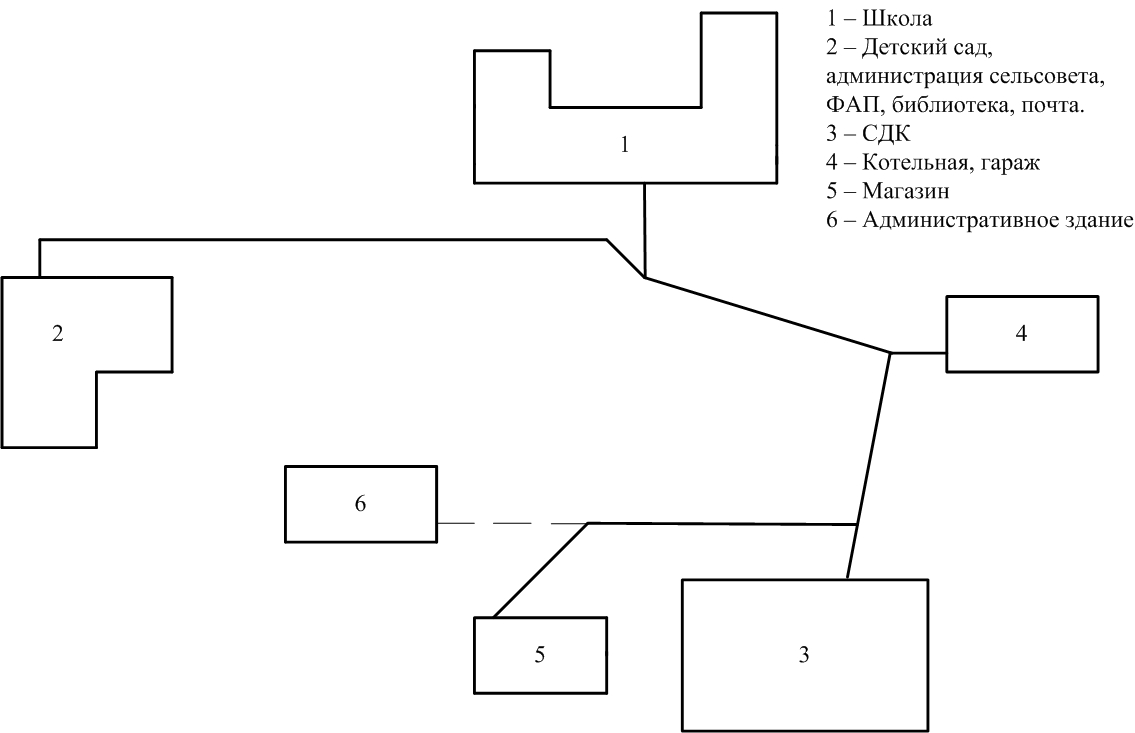 Описание существующих и перспективных зон действия систем теплоснабжения и источников тепловой энергии.    Существующие зоны действия системы теплоснабжения Шахматовского сельсовета  представлены на рисунке 2.1Рисунок 2.1 -  Зоны  действия системы теплоснабжения и источников тепловой энергии на территории с. Шахматовка.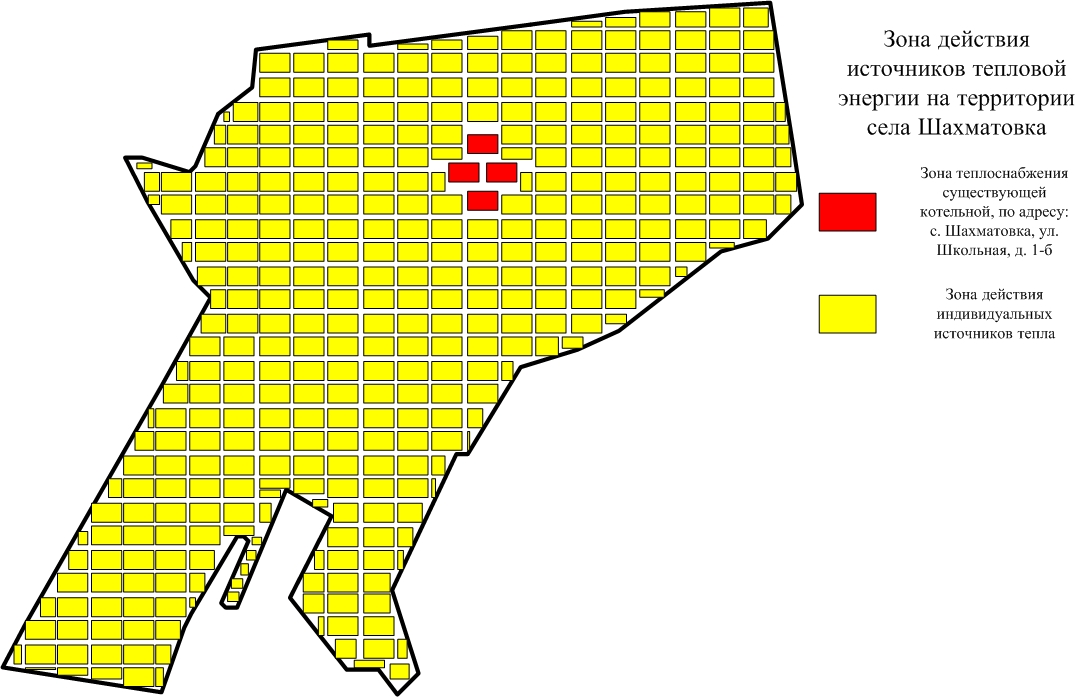 Наименьшая часть территории Шахматовского сельского поселения  охвачена централизованным теплоснабжением, оставшаяся часть жилых домов частного сектора отапливается индивидуальными источниками тепловой энергии.Описание существующих и перспективных зон действия индивидуальных источников тепловой энергии.В соответствии с информацией, полученной от Администрации  Шахматовского сельсовета, увеличения зон расположения жилых домов в перспективе до 2028 года не планируется. В соответствии с этим зона действия индивидуальных источников теплоснабжения так же не изменится относительно существующего положения.В базовом периоде фактическая общая выработка (с учетом собственных нужд) тепловой энергии котельной МУП «ЖКХ Бузулукского района»  составила 619,82 Гкал/год.  Перспективные балансы тепловой нагрузки представлены в таблицах 2.2- 2.4Таблица 2.2 – Нагрузки котельных для расчетного режима (с учетом потерь), Гкал/ч.Таблица 2.3 – Расчетное годовое потребление тепловой энергии потребителями, Гкал.Таблица 2.4 – Баланс установленных мощностей котельных, ГкалВ настоящее время на котельной МУП «ЖКХ Бузулукского района», находящейся по адресу: с. Шахматовка, ул. Школьная, д. 1-б имеется достаточный резерв установленной мощности для покрытия имеющихся нагрузок потребителей.Резерв установленной мощности по котельной МУП «ЖКХ Бузулукского района», исходя из существующих и планируемых нагрузок, представлен в таблице 2.5Таблица 2.5  – Резерв установленной мощности в расчетном режиме, ГкалЗначения фактических потерь тепла до 2028 года по котельной МУП «ЖКХ Бузулукского района», представлены в таблице 2.6.Нормативные потери в тепловых сетях за тот же период представлены в таблице 2.7.Таблица 2.6 – Доля фактических тепловых потерь, %.Таблица 2.7 – Нормативные потери в тепловых сетях и на собственные нужды котельных, Гкал/чСравнение фактических потерь тепла с нормативными показывает, что в данный момент на теплотрассе котельной по адресу: с. Шахматовка, ул. Школьная, д. 1-б фактические потери превышают нормативные, что свидетельствует о не удовлетворительном состоянии труб и запорной арматуры теплотрассы. На основании вышеописанного можно сделать выводы о необходимости полной замены труб теплотрассы, находящейся в предаварийном состоянии, на новые.В настоящее время потребители тепловой энергии Шахматовского    сельсовета приобретают тепловую энергию у теплоснабжающей организации МУП «ЖКХ Бузулукского района».В Шахматовском сельсовете на момент разработки Схемы значения существующей тепловой нагрузки указаны в заключенных договорах теплоснабжения теплоснабжающей организации и потребителей. Договора на поддержание резервной тепловой мощности, долгосрочные договоры теплоснабжения, по которым цена определяется по соглашению сторон, и долгосрочные договоры, в отношении которых установлен долгосрочный тариф, в сельсовете не заключались.Раздел 3. Перспективные балансы теплоносителяПерспективные балансы производительности водоподготовительных установок и максимального потребления теплоносителя теплопотребляющими установками потребителей.В населенных пунктах Шахматовского сельсовета запроектирована и действует закрытая система теплоснабжения. В системе теплоснабжения возможна утечка сетевой воды из тепловых сетей, в системе теплопотребления, через неплотности соединений и уплотнений трубопроводной арматуры, насосов. Для устойчивой работы системы теплоснабжения потери должны компенсироваться на котельных подпиточной водой, которая идет на восполнение утечек теплоносителя. В качестве исходной воды для подпитки теплосетей используется вода из сельского водопровода (скважины, колодца). Перед добавлением воды в тепловую сеть исходная вода должна пройти через систему химической водоочистки (ХВО). Перспективные балансы теплоносителя необходимого для подпитки тепловой сети, расчетная производительность водоподготовительных установок, в номинальном режиме с учетом перспективных нагрузок, а также сравнение значений фактической и нормативной подпитки сведены в таблицу 3.1.Таблица 3.1 – Расчетные нормативные и фактические расходы на подпитку тепловых сетей в номинальном режиме.Из приведенной таблицы видно:- в котельных отсутствуют установки ХВО.- фактическая подпитка в котельной по адресу: с. Шахматовка, ул. Школьная, д. 1-б, превышает нормативную, что говорит о плохом состоянии тепловых сетей и запорной арматуры.Система централизованного теплоснабжения Шахматовского сельского поселения - закрытая, зависимая в ней не предусматривается использование сетевой воды потребителями для нужд горячего водоснабжения путем ее санкционированного отбора из тепловых сетей. Подогрев воды для системы ГВС осуществляется в водоподогревателях, установленных в индивидуальных тепловых пунктах потребителей.Перспективные балансы производительности водоподготовительных установок источников тепловой энергии для компенсации потерь теплоносителя в аварийных режимах работы систем теплоснабжения.В соответствии со СНиП 41-02-2003 «Тепловые сети» (п.6.17) аварийная подпитка в количестве 2 % от объема воды в тепловых сетях и присоединенных к ним систем теплопотребления осуществляется химически необработанной и не деаэрированной водой. Рассчитанные значения аварийной подпитки представлены в таблице 3.2.Таблица 3.2 – Значения аварийной подпитки тепловой сети, м3/ч.На основании принятых в Схеме объемов перспективного потребления тепловой мощности и перспективных балансов тепла на теплоисточниках в соответствии с требованиями СНиП 41-02-2003 «Тепловые сети» определена перспективная подпитка тепловой сети в аварийном режиме.Нормативные утечки теплоносителя на каждом этапе расчетного периода до 2028 года, рассчитаны и сведены в таблицу 3.3.Таблица 3.3 – Утечки теплоносителя, м3/ч.С целью компенсации потерь теплоносителя в аварийных режимах работы системы теплоснабжения, при сливе теплоносителя «на грунт» из тепловых сетей котельной, должна быть обеспечена возможность оперативного заполнения системы. При существующем объеме сетей, время заполнения полностью опорожненных тепловых сетей и систем отопления потребителей будет иметь значения, представленные в таблице 3.4.Таблица 3.4 – Время заполнения полностью опорожненных тепловых сетей и систем отопления потребителей, сутки.Раздел 4.  Предложения по строительству, реконструкции и техническому перевооружению источников тепловой энергииЦентральное отопление Шахматовского сельского поселения организовано от одной отопительной котельной, зоной действия которой является меньшая часть его территории. Все общественные здания (социального, культурного и бытового назначения)  подключены к центральному отоплению.Индивидуальное отопление жилых домов частного сектора производится бытовыми одно- и двухконтурными котлами на газу и твердом топливе.На основании проведенных экономических расчетов и финансового анализа можно сделать вывод, что:Котельная с. Шахматовка, ул. Школьная, д. 1-б с установленной мощностью – 0,2752 Гкал/ч, соответствует всем нормативным документам и техническим регламентам. В данной котельной на данный момент не требуется проведение каких либо дополнительных мероприятий по капитальному ремонту или замене установленного теплогенерирующего оборудования. Установленное котельное оборудование подлежит замене лишь по истечению нормативного срока эксплуатации.Раздел 5. Предложения по строительству и реконструкции тепловых сетей. Тепловые сети  населенных пунктов Шахматовского сельского поселения, находящиеся в ведении МУП «ЖКХ Бузулукского района», выполнены в соответствии с проектной документацией, однако износ сетей  достигает 80-90%, вследствие чего образуются утечки сетевой воды из стыков трубопроводов и запорной арматуры, а тепловые потери превышают нормативные. Для устранения указанных проблем необходимо выполнить полную замену  трубопроводов теплотрассы котельной по адресу: с. Шахматовка, ул. Школьная, д. 1-б. Существующие трубопроводы системы центрального теплоснабжения предлагается заменить на новые трубопроводы из стальных труб с пенополиуретановой изоляцией и полиэтиленовой оболочкой (ППУ), имеющих достаточно низкие тепловые потери.Размер необходимых инвестиций в капитальный ремонт  тепловых сетей Шахматовского сельсовета, на каждом этапе рассматриваемого периода представлен в таблице 5.1.Таблица 5.1 –Инвестиции в капитальный ремонт тепловых сетей, тыс. руб.** Ориентировочный объем инвестиций определен в ценах 2014 года при помощи укрупненных показателей  и должен быть уточнен при разработке проектно-сметной документации.Раздел 6.  Перспективные топливные балансыВ соответствии с пунктом 4.1 СНиП II-35-76 «Котельные установки» виды топлива основного, резервного и аварийного, а также необходимость резервного или аварийного вида топлива для котельных устанавливаются с учетом категории котельной, исходя из местных условий эксплуатации, по согласованию с топливоснабжающими организациями.В соответствии с пунктом 1.12 СНиП II-35-76 «Котельные установки» котельные по надежности отпуска потребителям относятся:- к первой категории - котельные, являющиеся единственным источником тепла системы теплоснабжения и обеспечивающие потребителей первой категории, не имеющих индивидуальных резервных источников тепла;- ко второй категории – остальные котельные.В соответствии с приведенной классификацией к котельной МУП «ЖКХ Бузулукского района» в основном подключены потребители первой категории.На момент разработки схемы теплоснабжения на котельной МУП «ЖКХ Бузулукского района» в качестве основного топлива используется природный газ, резервное топливо – не предусмотрено. По данным предоставленным МУП «ЖКХ Бузулукского района» за 2012 год фактическое потребление природного газа котельной, используемого на теплоснабжение общественных зданий Шахматовского сельского поселения, составило 77 902 м3. Фактические объемы потребления газа МУП «ЖКХ Бузулукского района» по месяцам 2012г. представлены в таблице 6.1.Таблица 6.1 – Фактические объемы потребления газа  МУП «ЖКХ Бузулукского района»  в 2012 г., м3По данным предоставленным МУП «ЖКХ Бузулукского района» за 2013 год фактическое потребление природного газа котельной, используемого на теплоснабжение общественных зданий Шахматовского сельского поселения, составило 85327 м3. Фактические объемы потребления газа МУП «ЖКХ Бузулукского района» по месяцам 2013г. представлены в таблице 6.2.Таблица 6.2 – Фактические объемы потребления газа  МУП «ЖКХ Бузулукского района»  в 2013 г., м3Для составления перспективного топливного баланса в качестве характерных в отопительном периоде приняты: средняя температура наружного воздуха и температура наиболее холодной пятидневки обеспеченностью 0,92. В соответствии со СНиП 23-01-99* «Строительная климатология» для  населенных пунктов Шахматовского сельсовета их значения составляют -6,3 °С и -31 °С соответственно. Годовой расход природного газа используемого на выработку тепловой энергии котельной МУП «ЖКХ Бузулукского района», рассчитанный с учетом перспективной нагрузки по этапам представлен в таблице 6.3.Таблица 6.3 – Годовой расчетный потребный расход топлива (природный газ) на выработку тепловой энергии, тыс. м³/годСоставленные перспективные топливные балансы (основное топливо) по котельной МУП «ЖКХ Бузулукского района»  при характерных температурах наружного воздуха представлены в таблицах 6.4 и 6.5.Таблица 6.4 – Расчетный расход топлива (природный газ) для режима при температуре -6,3 °С, тыс. м³/час.Таблица 6.5 – Расчетный расход топлива (природный газ) при температуре   -31 °С, тыс. м³/часПерспективные топливные балансы для каждого источника тепловой энергии, расположенного в границах поселения, по видам основного и резервного топлива на каждом этапе планируемого периода представлены в таблице 6.6.Таблица 6.6 - Перспективные топливные балансы для каждого источника тепловой энергииРаздел 7. Инвестиции в строительство, реконструкцию и техническое перевооружениеПредложения по величине необходимых инвестиций в строительство, реконструкцию и техническое перевооружение котельных, тепловых сетей, насосных станций и тепловых пунктов на каждом этапе.Насосные станции и тепловые пункты для передачи тепла в системе теплоснабжения поселения не используются.Размер необходимых инвестиций в капитальный ремонт тепловых сетей  Шахматовского сельского поселения, на каждом этапе рассматриваемого периода представлен в таблице 7.1.Таблица 7.1 Инвестиции в капитальный ремонт тепловых сетей, тыс. руб.** Ориентировочный объем инвестиций определен в ценах 2014 года по укрупненным показателям и должен быть уточнен при разработке проектно-сметной документации.Раздел 8. Решение об определении единой теплоснабжающейорганизацииВ соответствии со статьей 2 п. 28 Федерального закона от 27 июля 2010 года №190-ФЗ «О теплоснабжении»:Единая теплоснабжающая организация в системе теплоснабжения (далее – единая теплоснабжающая организация) – теплоснабжающая организация, которая определяется в схеме теплоснабжения федеральным органом исполнительной власти, уполномоченным Правительством Российской Федерации на реализацию государственной политики в сфере теплоснабжения, или органом местного самоуправления на основании критериев и в порядке, которые установлены правилами организации теплоснабжения, утвержденными Правительством Российской Федерации.В соответствии с пунктом 22 «Требований к порядку разработки и утверждения схем теплоснабжения», утвержденных Постановлением Правительства Российской Федерации от 22.02.2012 №154:Определение в схеме теплоснабжения единой теплоснабжающей организации (организаций) осуществляется в соответствии с критериями и порядком определения единой теплоснабжающей организации установленным Правительством Российской Федерации.Критерии и порядок определения единой теплоснабжающей организации установлены Постановлением Правительства Российской Федерации от 08.08.2012 №808 «Об организации теплоснабжения в Российской Федерации и о внесении изменений в некоторые акты Правительства Российской Федерации».В соответствии с требованиями документа:Статус единой теплоснабжающей организации присваивается теплоснабжающей и (или) теплосетевой организации решением федерального органа исполнительной власти (в отношении городов населением 500 тысяч человек и более) или органа местного самоуправления (далее – уполномоченные органы) при утверждении схемы теплоснабжения.В проекте схемы теплоснабжения должны быть определены границы зон деятельности единой теплоснабжающей организации (организаций). Границы зоны (зон) деятельности единой теплоснабжающей организации (организаций) определяются границами системы теплоснабжения.Для присвоения организации статуса единой теплоснабжающей организации на территории поселения, городского округа лица, владеющие на праве собственности или ином законном основании источниками тепловой энергии и (или) тепловыми сетями, подают в уполномоченный орган в течение 1 месяца с даты опубликования (размещения) в установленном порядке проекта схемы теплоснабжения, а также с даты опубликования (размещения) сообщения, указанного в пункте 17 настоящих Правил, заявку на присвоение организации статуса единой теплоснабжающей организации с указанием зоны ее деятельности. К заявке прилагается бухгалтерская отчетность, составленная на последнюю отчетную дату перед подачей заявки, с отметкой налогового органа о ее принятии.Уполномоченные органы обязаны в течение 3 рабочих дней с даты окончания срока подачи заявок разместить сведения о принятых заявках на сайте поселения, городского округа, на сайте соответствующего субъекта Российской Федерации в информационно-телекоммуникационной сети «Интернет» (далее – официальный сайт).В случае если на территории поселения, городского округа существуют несколько систем теплоснабжения, уполномоченные органы вправе:- определить единую теплоснабжающую организацию (организации) в каждой из систем теплоснабжения, расположенных в границах поселения, городского округа;- определить на несколько систем теплоснабжения единую теплоснабжающую организацию, если такая организация владеет на праве собственности или ином законном основании источниками тепловой энергии и (или) тепловыми сетями в каждой из систем теплоснабжения, входящей в зону её деятельности.В случае если в отношении одной зоны деятельности единой теплоснабжающей организации подана одна заявка от лица, владеющего на праве собственности или ином законном основании источниками тепловой энергии и (или) тепловыми сетями в соответствующей системе теплоснабжения, то статус единой теплоснабжающей организации присваивается указанному лицу.В случае если в отношении одной зоны деятельности единой теплоснабжающей организации подано несколько заявок от лиц владеющих на праве собственности или ином законном основании источниками тепловой энергии и (или) тепловыми сетями в соответствующей системе теплоснабжения, орган местного самоуправления присваивает статус единой теплоснабжающей организации в соответствии с критериями определения единой теплоснабжающей организации.В случае если в отношении зоны деятельности единой теплоснабжающей организации не подано ни одной заявки на присвоение соответствующего статуса, статус единой теплоснабжающей организации присваивается организации, владеющей в соответствующей зоне деятельности источниками тепловой энергии и (или) тепловыми сетями, и соответствующей критериям.Критерии определения единой теплоснабжающей организации:- владение на праве собственности или ином законном основании источниками тепловой энергии с наибольшей рабочей тепловой мощностью и (или) тепловыми сетями с наибольшей емкостью в границах зоны деятельности единой теплоснабжающей организации;- размер собственного капитала;- способность в лучшей мере обеспечить надежность теплоснабжения в соответствующей системе теплоснабжения.Размер собственного капитала определяется по данным бухгалтерской отчетности, составленной на последнюю отчетную дату перед подачей заявки на присвоение статуса единой теплоснабжающей организации с отметкой налогового органа о ее принятии;Единая теплоснабжающая организация обязана:- заключать и надлежаще исполнять договоры теплоснабжения со всеми обратившимися к ней потребителями тепловой энергии в своей зоне деятельности;- осуществлять мониторинг реализации схемы теплоснабжения и подавать в орган, утвердивший схему теплоснабжения, отчеты о реализации, включая предложения по актуализации схемы;- надлежащим образом исполнять обязательства перед иными теплоснабжающими и теплосетевыми организациями в зоне своей деятельности;- осуществлять контроль режимов потребления тепловой энергии в зоне своей деятельности.Рассмотрев и проанализировав, при разработке Схемы теплоснабжения, информацию по организациям осуществляющим выработку тепла в населенных пунктах Шахматовского  сельсовета, и проведя оценку их деятельности на соответствие критериям, установленным для единой теплоснабжающей организации, предлагаем Администрации Шахматовского  сельсовета рассмотреть и утвердить в качестве единой теплоснабжающей организации на территории Шахматовского сельского поселения  - МУП «ЖКХ Бузулукского района», - МУП «ЖКХ Бузулукского района» в полном объеме отвечает критериям, установленным для организации, претендующей на статус единой теплоснабжающей организации, а именно:- МУП «ЖКХ Бузулукского района» владеет на законном основании источниками тепла с наибольшей рабочей тепловой мощностью и тепловыми сетями с наибольшей емкостью в границах Шахматовского сельсовета;- МУП «ЖКХ Бузулукского района» имеет способность в лучшей мере обеспечить надежность теплоснабжения в системе теплоснабжения Шахматовского сельского поселения. У данной организации имеется квалифицированный персонал для ремонта и обслуживания котельного оборудования и тепловых сетей, техника необходимая для проведения ремонтно-строительных работ на источниках тепла и теплосетевых объектах. Раздел 9.   Решения по бесхозяйным тепловым сетямВ соответствии с информацией предоставленной Администрацией Шахматовского сельсовета бесхозяйные тепловые сети, на территории Шахматовского сельского поселения, отсутствуют.ЗаключениеВ государственной стратегии Российской Федерации развитию систем теплоснабжения поселений, городских округов определено, что в городах с высокой плотностью застройки следует модернизировать и развивать системы централизованного теплоснабжения от крупных котельных и теплоцентралей.Требования п.8 статьи 23 Федерального закона от 27.07.2010 №190-ФЗ «О теплоснабжении» обязательными критериями принятия решений в отношении развития систем теплоснабжения являются:- обеспечение надежности теплоснабжения потребителей;- минимизация затрат на теплоснабжения в расчете на каждого потребителя в долгосрочной перспективе;- приоритет комбинированной выработки электрической и тепловой энергии с учетом экономической обоснованности;- учет инвестиционных программ организаций, осуществляющих регулируемые виды деятельности в сфере теплоснабжения, программ в области энергосбережения и повышения энергетической эффективности, указанных организаций, региональных программ, муниципальных программ в области энергосбережения и повышения энергетической эффективности.- согласование схем теплоснабжения с иными программами развития сетей инженерно-технического обеспечения, а также программами газификации.Возможные и оптимальные пути решения этих задач в системе теплоснабжения Шахматовского сельсовета, а также объем необходимых для реализации данного варианта инвестиций отражены в разработанном документе - «Схема теплоснабжения села Шахматовка и поселка Яблоневый, Шахматовского сельсовета».Уровень централизованного теплоснабжения в Шахматовском сельском поселении не достаточно высок – к тепловым сетям от котельной подключены лишь четыре здания социального назначения и два производственных здания.Развитие системы теплоснабжения Шахматовского сельского поселения предлагается базировать на преимущественном использовании существующей муниципальной котельной находящейся в ведении МУП «ЖКХ Бузулукского района». При этом в схеме теплоснабжения предлагается оптимальный вариант развития системы теплоснабжения на рассматриваемый период. Удовлетворение спроса на теплоснабжение и устойчивую работу МУП «ЖКХ Бузулукского района» определит предлагаемое органам местного самоуправления установление для этой организации статуса единой теплоснабжающей организации.В соответствии с «Требованиями к порядку разработки и утверждения схем теплоснабжения», утвержденными Постановлением Правительства Российской Федерации от 22.02.2012 №154 «О требованиях к схемам теплоснабжения, порядку их разработки и утверждения» схема теплоснабжения подлежит ежегодно актуализации в отношении следующих данных:а) распределение тепловой нагрузки между источниками тепловой энергии, на который распределяются нагрузки;б) изменение тепловых нагрузок в каждой зоне действия источников тепловой энергии, в том числе за счет перераспределения тепловой нагрузки из одной зоны действия в другую в период, на который распределяются нагрузки;в) внесение изменений в схему теплоснабжения или отказ от внесения изменений в части включения в нее мероприятий по обеспечению технической возможности подключения к системам теплоснабжения объектов капитального строительства;г) переключение тепловой нагрузки от котельных на источники с комбинированной выработкой тепловой и электрической энергии в весенне-летний период функционирования системы теплоснабжения;д) переключение тепловой нагрузки от котельных на источники с комбинированной выработкой тепловой и электрической энергии, в том числе за счет вывода котельных в пиковый режим в отопительный период работы, холодный резерв, из эксплуатации;е) мероприятия по переоборудованию котельных в источники комбинированной выработки тепловой и электрической энергии;ж) ввод в эксплуатацию в результате строительства, реконструкции и технического перевооружения источников тепловой энергии и соответствие их обязательным требованиям, установленным законодательством Российской Федерации, и проектной документации;з) строительство и реконструкция тепловых сетей, включая их реконструкцию в связи с исчерпанием установленного и продленного ресурсов;и) баланс топливно-энергетических ресурсов для обеспечения теплоснабжения, в том числе расходов аварийных запасов топлива;к) финансовые потребности при изменении схемы теплоснабжения и источники их покрытия.Актуализация схем теплоснабжения осуществляется в соответствии с требованиями к порядку разработки и утверждения схем теплоснабжения.Уведомление о проведении ежегодной актуализации схемы теплоснабжения размещается не позднее 15 января года, предшествующего году, на который актуализируется схема. Актуализация схемы теплоснабжения должна быть осуществлена не позднее 15 апреля года, предшествующего году, на который актуализируется схема. Предложения от теплоснабжающих и теплосетевых организаций и иных лиц по актуализации схемы теплоснабжения принимается до 1 марта.Администрациямуниципального  образованияШахматовский сельсоветБузулукского районаОренбургской областиП О С Т А Н О В Л Е Н И Е 30.01.2024 № 10с. ШахматовкаОб актуализации схемы теплоснабжения муниципального образования Шахматовский сельсоветПостановление о разработке схемы теплоснабжения1Оглавление2ВведениеОбщие положенияХарактеристика  Шахматовского сельсовета          3Раздел 1 «Показатели перспективного спроса на тепловую энергию (мощность) и теплоноситель в установленных границах территории поселения	7Раздел 2 Перспективные балансы тепловой мощности источников тепловойэнергии и тепловой нагрузки потребителей 		12Раздел 3 Перспективные балансы теплоносителя16Раздел 4 Предложения по строительству, реконструкции и техническомуперевооружению источников тепловой энергии18Раздел 5 «Предложения по строительству и реконструкции тепловых сетей»  19Раздел 6 Перспективные топливные балансы20Раздел 7. Инвестиции в строительство, реконструкцию и техническое перевооружение 	23Раздел 8 Решение об определении единой теплоснабжающей организации              24Раздел 9 Решения по бесхозяйным тепловым сетям27Заключение 	27Постановление об утверждении схемы теплоснабжения29Число источников теплоснабжения, всего, единиц в том числе:276Индивидуальных на:275природном (попутном) газе-твердом топливе-Котельных на:1природном (попутном) газе1Суммарная мощность источников теплоснабжения, всего Гкал/час в том числе:1,44171Индивидуальных 1,16651Котельных0,2752Отпущено котельными своим потребителям всего: Гкал/час в том числе:0,174738Населению-Бюджетфинансируемым организациям0,173248Прочим организациям0,00149Протяженность тепловых сетей в двухтрубном исчислении, всего, км0,298Удельный вес потерь тепловой энергии в общем количестве поданного в сеть тепла, %-Численность населения, всего, человек872 Число зданий всего, единицобщая площадь, квадратные метры281 / 15 524,2В том числе:Жилых индивидуальных275 / 13 564,11 этажных275 / 13 564,12 этажных-Жилых муниципальных-1 этажных-Социальных4 / 1833,7Производственных2/ 126,41 этажных2/ 126,4Число зданий оборудованных централизованным отоплением всего, единицобщая площадь, квадратные метры6/ 1960,1В том числе:Жилых индивидуальных-Социальных4 / 1833,7производственных2/ 126,4Число зданий оборудованных централизованным горячим водоснабжением всего, единицобщая площадь, квадратные метры-Жилищный фонд всего. кв.м13 564,1В том числе:Частный, в собственности граждан13 564,1Муниципальный-Обеспеченность жилого фонда инженерным оборудованием % от общего количества жилого фонда- централизованным теплоснабжением-- централизованным горячим водоснабжением-- централизованным водопроводом-- централизованной канализацией-- индивидуальным теплоснабжением99,9%- индивидуальным горячим водоснабжением-- индивидуальным источником водоснабжения-- газом99 %Населенный пункт, вид топливаЕд. измерений201420152016201720182019-2023 гг2024-2028ггКотельная с. Шахматовка, ул. Школьная, д. 1-б, природный газкуб. м60738607386181461814618146181461814АдресОтапливаемая площадь, м2Кол-во домов, шт.Тепловая нагрузка, Гкал/чТепловая нагрузка, Гкал/чТепловая нагрузка, Гкал/чТепловая нагрузка, Гкал/чГод ввода в эксплуатациюБалансодержательИсточник тепло-снабженияОтоплениеГВСВентиляцияВсегос. Шахматовкас. Шахматовкас. Шахматовкас. Шахматовкас. Шахматовкас. Шахматовкас. Шахматовкас. Шахматовкас. Шахматовкас. ШахматовкаЧастные жилые дома на ул. Садовая676,3140,05816000,058161940-1996Частное лицоИндивидуальный источник тепла Частные жилые дома на ул. Верхняя1096,5240,0943000,09431938-2000Частное лицоИндивидуальный источник тепла Частные жилые дома на переулке Майский223,650,01923000,019231952-1968Частное лицоИндивидуальный источник тепла Частные жилые дома на ул. Южная457,140,03931000,039311992-1998Частное лицоИндивидуальный источник тепла Частные жилые дома на ул. Мирная1178,9220,10139000,101391953-1998Частное лицоИндивидуальный источник тепла Частные жилые дома на ул. Школьная253,440,02179000,021791963-1994Частное лицоИндивидуальный источник тепла Частные жилые дома на ул. Нижняя1327,2310,11414000,114141930-1998Частное лицоИндивидуальный источник тепла Частные жилые дома на ул. Заречная1466,7350,12614000,126141930-2005Частное лицоИндивидуальный источник тепла Частные жилые дома на ул. Новая1631,8260,14034000,140341974-1994Частное лицоИндивидуальный источник тепла Частные жилые дома на ул. Дорожная1364,8190,11737000,117371986-2000Частное лицоИндивидуальный источник тепла Частные жилые дома на ул. Лесная839,1170,07216000,072161950-1976Частное лицоИндивидуальный источник тепла Частные жилые дома на ул. Центральная490,4100,04217000,042171940-1985Частное лицоИндивидуальный источник тепла Частные жилые дома на ул. Зеленая888,3220,07639000,076391930-1998Частное лицоИндивидуальный источник тепла п. Яблоневыйп. Яблоневыйп. Яблоневыйп. Яблоневыйп. Яблоневыйп. Яблоневыйп. Яблоневыйп. Яблоневыйп. Яблоневыйп. ЯблоневыйЧастные жилые дома 1670420,14362000,143621933-1998Частное лицоИндивидуальный источник тепла Итого:13 564,12751,16651001,16651АдресСтроительный объем отапливаемого помещения, м3Тепловая нагрузка, Гкал/чТепловая нагрузка, Гкал/чТепловая нагрузка, Гкал/чТепловая нагрузка, Гкал/чГод ввода в эксплуатациюБалансодержательИсточник тепло-снабженияОтоплениеГВСВентиляцияВсегос. Шахматовкас. Шахматовкас. Шахматовкас. Шахматовкас. Шахматовкас. Шахматовкас. Шахматовкас. Шахматовкас. ШахматовкаЗдание школы, ул. Школьная, 135200,0645200,014890,079411967РООКотельная, ул. Школьная, д. 1-бДетский сад «Улыбка», ул. Садовая, 18930,0173100,005010,022321987РООКотельная, ул. Школьная, д. 1-бФАП, ул. Садовая, 12980,0060800,004410,010491987БРБКотельная, ул. Школьная, д. 1-бЗдание правления (Администрация сельсовета, Почта, Библиотека)  ул. Садовая, 13720,0081600,0017080,0098681987сельсовет,Почта РоссииКотельная, ул. Школьная, д. 1-бЗдание СДК, ул. Центральная, 59980,0173600,011730,029091961сельсоветКотельная, ул. Школьная, д. 1-бЗдание гаража, ул. Школьная, 1-а7690,02207000,022071967сельсоветКотельная, ул. Школьная, д. 1-бЗдание магазина, ул. Центральная, 9-а850,00149000,001492005ИП Серова Т.Е.Котельная, ул. Школьная, д. 1-бАдминистративное здание, ул. Центральная, 9499----1989сельсовет-Итого:7434---0,174738АдресСтроительный объем отапливаемого помещения, м3Тепловая нагрузка, Гкал/чТепловая нагрузка, Гкал/чТепловая нагрузка, Гкал/чТепловая нагрузка, Гкал/чГод ввода в эксплуатациюБалансодержательИсточник тепло-снабженияОтоплениеГВСВентиляцияВсегос. Шахматовкас. Шахматовкас. Шахматовкас. Шахматовкас. Шахматовкас. Шахматовкас. Шахматовкас. Шахматовкас. ШахматовкаАдминистративное здание, ул. Центральная, 94990,0109400,002290,013231989сельсовет-Полезный отпуск по группам потребителей, тыс.ГкалПолезный отпуск по группам потребителей, тыс.ГкалПолезный отпуск по группам потребителей, тыс.ГкалПолезный отпуск по группам потребителей, тыс.ГкалкотельнаяВыработка тепла, тыс.ГкалСобств.нужды котельных (технология, тыс.Гкал)Отпуск тепла, тыс. ГкалПотери в сетях. тыс. ГкалПолезный отпуск тыс. ГкалУчастки, цеха МУП «ЖКХ Бузулукского района»Всего тыс. ГкалБюджетнаселениепрочиеКотельная с. Шахматовка, ул. Школьная, д. 1-б, природный газ0,619820,01860,601220,090180,511040.00,511040,5066800,00436Итого:0,619820,01860,601220,090180,511040.00,511040,5066800,00436котельная2014 г2014 г2014 г2015 г.2015 г.2015 г.2016 г.2016 г.2016 г.2017 г.2017 г.2017 г.Полезный отпуск тепловой энергии на систему отопления, Гкал/годПолезный отпуск тепловой энергии на систему ГВС Гкал/годСуммарный полезный отпуск тепловой энергии, Гкал/годПолезный отпуск тепловой энергии на систему отопления, Гкал/годПолезный отпуск тепловой энергии на систему ГВС Гкал/годСуммарный полезный отпуск тепловой энергии, Гкал/годПолезный отпуск тепловой энергии на систему отопления, Гкал/годПолезный отпуск тепловой энергии на систему ГВС Гкал/годСуммарный полезный отпуск тепловой энергии, Гкал/годПолезный отпуск тепловой энергии на систему отопления, Гкал/годПолезный отпуск тепловой энергии на систему ГВС Гкал/годСуммарный полезный отпуск тепловой энергии, Гкал/годКотельная с. Шахматовка, ул. Школьная, д. 1-б, природный газ372,480372,48372,480372,48403,650403,65403,650403,65Итого:372,480372,48372,480372,48403,650403,65403,650403,65котельная2018 г. 2018 г. 2018 г. 2019-2023 гг.2019-2023 гг.2019-2023 гг.2024-2028 гг..2024-2028 гг..2024-2028 гг..Полезный отпуск тепловой энергии на систему отопления, Гкал/годПолезный отпуск тепловой энергии на систему ГВС Гкал/годСуммарный полезный отпуск тепловой энергии, Гкал/годПолезный отпуск тепловой энергии на систему отопления, Гкал/годПолезный отпуск тепловой энергии на систему ГВС Гкал/годСуммарный полезный отпуск тепловой энергии, Гкал/годПолезный отпуск тепловой энергии на систему отопления, Гкал/годПолезный отпуск тепловой энергии на систему ГВС Гкал/годСуммарный полезный отпуск тепловой энергии, Гкал/годКотельная с. Шахматовка, ул. Школьная, д. 1-б, природный газ403,650403,65403,650403,65403,650403,65Итого:403,650403,65403,650403,65403,650403,65№ п/пУчасток  теплосетиПротяженность, м, в однотрубном исчисленииДиаметр трубопровода, ммТип прокладки1135089Подземная 2224676Подземнаякотельная2014 г.2015 г.2016 г.2017 г.2018 г.2019-2023 гг.2024-2028 гг.Котельная с. Шахматовка, ул. Школьная, д. 1-б, природный газ0,206980,206980,2090960,2090960,2090960,2090960,209096Итого0,206980,206980,2090960,2090960,2090960,2090960,209096котельная2014 г.2015 г.2016 г.2017 г.2018 г.2019-2023 гг.2024-2028 гг.Котельная с. Шахматовка, ул. Школьная, д. 1-б, природный газ372,48372,48403,65403,65403,65403,65403,65Итого372,48372,48403,65403,65403,65403,65403,65котельная2014 г.2015 г.2016 г.2017 г.2018 г.2019-2023 гг.2024-2028 гг.Котельная с. Шахматовка, ул. Школьная, д. 1-б, природный газ0,27520,27520,27520,27520,27520,27520,2752Итого0,27520,27520,27520,27520,27520,27520,2752котельная2014 г.2015 г.2016 г.2017 г.2018 г.2019-2023 гг.2024-2028 гг.Котельная с. Шахматовка, ул. Школьная, д. 1-б, природный газ0,068220,068220,0661040,0661040,0661040,0661040,066104котельная2014 г.2015 г.2016 г.2017 г.2018 г.2019-2023 гг.2024-2028 гг.Котельная с. Шахматовка, ул. Школьная, д. 1-б, природный газ151588888КотельнаяКотельная с. Шахматовка, ул. Школьная, д. 1-б, природный газУстановленная мощность котельной, Гкал/ч0,2752Располагаемая мощность котельной, Гкал/ч0,2752Потери тепловой мощности на собственные нужды, %3Мощность котельной нетто, Гкал/ч0,266944Нормативные потери в сетях, %8Расчетная нагрузка потребителей, Гкал/ч0,174738Суммарная тепловая нагрузка с фактическими тепловыми потерями, Гкал/ч0,20698КотельнаяОбъем тепловой сети и систем отопления, м³Нормативные утечки теплоносителя, м³/чНормативные утечки в тепловых сетях, м³/годРасчетный расход подпитки теплосети, м³/чПроизводительность ХВО, м³/чМаксимальный среднемесячный расход подпитки теплосети за2013 год, м³/чСредний расход подпитки за 2013 год, м³/чСравнение подпитки с нормативомКотельная с. Шахматовка, ул. Школьная, д. 1-б, природный газ5,50,0137566,660,04125-0,050,02превышаетИтог:5,50,0137566,660,04125-0,050,02-котельная2014 г.2015 г.2016 г.2017 г.2018 г.2019-2023 гг.2024-2028 гг.Котельная с. Шахматовка, ул. Школьная, д. 1-б, природный газ0,110,110,1180,1180,1180,1180,118Итого0,110,110,1180,1180,1180,1180,118котельная2014 г.2015 г.2016 г.2017 г.2018 г.2019-2023 гг.2024-2028 гг.Котельная с. Шахматовка, ул. Школьная, д. 1-б, природный газ0,013750,013750,014750,014750,014750,014750,01475Итого0,013750,013750,014750,014750,014750,014750,01475котельная2014 г.2015 г.2016 г.2017 г.2018 г.2019-2023 гг.2024-2028 гг.Котельная с. Шахматовка, ул. Школьная, д. 1-б, природный газ0,10,10,10,10,10,10,1Котельная2014 г.2015 г.2016 г.2017 г.2018 г.2019-2023 гг.2024-2028 гг.Общий итогКотельная с. Шахматовка, ул. Школьная, д. 1-б, природный газ01500000001500котельнаяянварьфевральмартапрельмайиюньиюльавгустсентябрьоктябрьноябрьдекабрьИтогоКотельная с. Шахматовка, ул. Школьная, д. 1-б, природный газ 168391454314539706000000980113971254477902котельнаяянварь февральмартапрельмайиюньиюльавгустсентябрьоктябрьноябрьдекабрьИтогоКотельная с. Шахматовка, ул. Школьная, д. 1-б, природный газ1911417135119531107200000612511928800085327котельная2013 г. факт2014 г.2015 г.2016 г.2017 г.2018 г.2019-2023 гг.2024-2028 гг.Котельная с. Шахматовка, ул. Школьная, д. 1-б, природный газ85,32760,73860,73861,81461,81461,81461,81461,814Итого85,32760,73860,73861,81461,81461,81461,81461,814котельная2014г.2015г.2016г.2017г.2018г.2019-2023гг.2024-2028гг.Котельная с. Шахматовка, ул. Школьная, д. 1-б, природный газ0,013520,013520,013750,013750,013750,013750,01375Итого0,013520,013520,013750,013750,013750,013750,01375котельная2014г.2015г.2016г.2017г.2018г.2019-2023гг.2024-2028гг.Котельная с. Шахматовка, ул. Школьная, д. 1-б, природный газ0,028490,028490,028790,028790,028790,028790,02879Итого0,028490,028490,028790,028790,028790,028790,02879НаименованиеисточникатеплоснабженияНаименованиеосновногооборудованиякотельнойНагрузка потребителей (с учётом фактических потерь мощности в тепловых сетях),Гкал/чОтпуск тепловой энергии от источника,Гкал/годНормативный удельный расход условного топлива на отпуск тепловой энергии,т у.т./ГкалРасчётный годовойрасход основноготопливаРасчётный годовойрасход основноготопливаРасчётный годовойзапас резервноготопливаРасчётный годовойзапас резервноготопливаНаименованиеисточникатеплоснабженияНаименованиеосновногооборудованиякотельнойНагрузка потребителей (с учётом фактических потерь мощности в тепловых сетях),Гкал/чОтпуск тепловой энергии от источника,Гкал/годНормативный удельный расход условного топлива на отпуск тепловой энергии,т у.т./ГкалУсловного топлива,т у.т. Природного газа,тыс. м3Условного топлива,т у.т.мазута,тоннКотельная с. Шахматовка, ул. Школьная, д. 1-б, природный газКотел «ЯИК-80» - 4 шт.0,20698441,20,156969,24160,738нетнетКотельная2014 г.2015 г.2016 г.2017г.2018 г.2019-2023 гг.2024-2028 гг.Общий итогКотельная с. Шахматовка, ул. Школьная, д. 1-б, природный газ01500000001500Общий итог01500000001500